CENTRE CHARLES PEGUY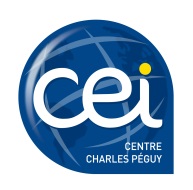 Advertise job offers for freeJOB  VACANCYYou may advertise your vacancies directly. For free, by phone 0207 014 5230 or by e-mail info@centrecharlespeguy.co.uk  EMPLOYERCOMPANY: 	 PHONE: 	ADDRESS: 	 FAX: 	CITY AND POST CODE: 	TUBE / TRAIN STATION: 	PERSON TO CONTACT: 	 DIRECT PHONE: 	E-MAIL: 	APPLICANTS SHOULD CONTACT YOU: By Email 			  By phone			  By going directly to your offices  JOB DESCRIPTIONPosition: 	Job Description: 	Available from: 	Working hours from: 	 to 	 or/and from 	 to 	Working days:	 Numb. Of shifts: 	Salary: 	  Gross        NetEnglish Level 	  Basic		         Pre-intermediate   		  Intermediate  				  Upper-intermediate    Advanced    		  Fluent    Experience		 > 1 year       6 month / 1 year     3-6 months     0-3 months